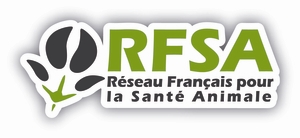 Ordre du jour du COPIL du RFSA du 23 novembre 2020 de 13h30 à 15h30Réunion par WebexAdoption du dernier CR du 24 avril 2020 (intégrant les modifications de CB)Travaux du GT Diagnostics : Point de situation de la DGAL (sous réserve)	              10 MINEcoAntibio :Prix de Recherche EcoAntibio 2020 					 	5 MIN Valorisation des projets de recherche EcoAntibio					15 MIN16 vidéos reçues, publiées sur la chaîne YouTube du RFSADemande de promotion par nos réseaux sociaux respectifs                                  GT Résistance aux antiparasitaires : Présentation finale aux JNGTV du 30 octobre « Inefficacité et résistance : Place de la pharmacovigilance pour les anthelminthiques » CR de la réunion du 12 novembre                                                                                                   15 MINGT : Recherche Elevage et Covid-19                                                                                                            15 MINDernier compte-rendu de réunion du 2 novembre 2020 - Prochaines étapesGT 1 disponibilité LB									15 MINLes tableaux volailles ont été actualisés, la traduction réalisée par le SIMV- Prochaines étapesReprésentation RFSA au GT WHO "Assurer la disponibilité des antibiotiques en France"GT 2 Emergences- FD NV									 20 MINDNC - Dermatose Nodulaire Contagieuse : 						Réunion du 15 novembre 2019 (CR en attente) Remplacement de Françoise DionCoronavirus :									Point sur les avis de l’ANSES (+ lien sur Covid-19)Les études en cours  Les besoins éventuels à couvrirPPA – Peste Porcine Africaine : Abordé si actualité Tuberculose bovine  - CR le 22/06/2020Projet de partenariat ANSES-INRAe à la place du projet ICRAD : financement DGAL à solliciterProjet de partenariat INRAe/ENVT : Evaluation de l’impact économique de la perte du statut indemne Création comité Fièvre Q : Présentation de Christophe BrardGT 3 Europe JR										15 MIN	Présentation actualisée de l’actualité européenne réunion du 12/11/2020 du SCAR        Bilan des projets « français » financés par l’ERA-Net ICRADGT 4 Partenariats public-privé de recherche – JCAResa 2020 	Tableau des projets retenus						10 MINConférence RFSA, printemps 2021, date et thème 						10 MINQuestions diverses									   5 MIN